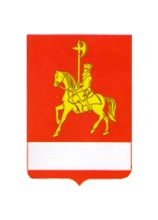 АДМИНИСТРАЦИЯ КАРАТУЗСКОГО РАЙОНАПОСТАНОВЛЕНИЕ26.04.2017 				Каратузское 			                          № 381-пО внесении изменений в постановление администрации Каратузского района от 31.10.2013 № 1126-п «Об утверждении муниципальной программы «Развитие сельского хозяйства в Каратузском районе»»В соответствии со статьёй 179 Бюджетного кодекса Российской Федерации, постановлением администрации Каратузского района от 29.07.2013 № 738-п «Об утверждении Порядка принятия решений о разработке муниципальных программ Каратузского района, их формировании и реализации», руководствуясь ст. 28 Устава Муниципального образования  «Каратузский район», ПОСТАНОВЛЯЮ:В приложение к постановлению администрации Каратузского района от 31.10.2013 № 1126-п «Об утверждении муниципальной программы «Развитие сельского хозяйства в Каратузском районе»» внести следующие изменения:1.1. Приложение № 2 к подпрограмме «Устойчивое развитие сельских территорий МО «Каратузский район» изменить и изложить в редакции согласно приложению 1 к настоящему постановлению1.2. Подраздел 2.7. «Обоснование ресурсного обеспечения подпрограммы» раздела  2. «Обоснование программы»  подпрограммы «Устойчивое развитие сельских территорий МО «Каратузский район»»  изменить и изложить в новой редакции согласно приложению 2 к настоящему постановлению1.3. Паспорт подпрограммы «Устойчивое развитие сельских территорий МО «Каратузский район»» изменить и изложить в новой редакции согласно приложению 3 к настоящему постановлению1.4. Приложение № 1 к муниципальной программе «Развитие сельского хозяйства в Каратузском районе» изменить и изложить в новой редакции согласно приложению 4 к настоящему постановлению1.5. Приложение № 2 к муниципальной программе «Развитие сельского хозяйства в Каратузском районе» изменить и изложить в новой редакции согласно приложению 5 к настоящему постановлению1.6. Абзац 2 раздела 7 «Информация о ресурсном обеспечении и прогнозной оценке расходов на реализацию целей муниципальной программы с учетом источников финансирования» изменить и изложить в новой редакции:«Общий объем финансирования муниципальной программы составит 57872,54789 тыс. рублей, в том числе:средства федерального бюджета 4529,7499 тыс. рублей:в 2014 году – 342,552 тыс. рублей;в 2015 году-196,30008 тыс. рублей;в 2016 году – 2866,81518 тыс. рублей;в 2017 году – 1107,52064 тыс. рублей; в 2018 году – 9,4640 тыс. рублей; в 2019 году – 7,0980 тыс. рублей.средства краевого бюджета 37975,80189 тыс. рублей:в 2014 году – 14976,0212 тыс. рублей;в 2015 году – 3162,26098 тыс. рублей;в 2016 году – 9120,47195 тыс. рублей;в 2017 году –4503,04776 тыс. рублей;в 2018 году – 3107,1000  тыс. рублей;в 2019 году – 3106,9000 тыс. рублей.средства районного бюджета 9398,9961 тыс. рублей:в 2014 году – 670,5 тыс. рублей;в 2015 году – 305,082 тыс. рублей;в 2016 году – 1350,7709 тыс. рублей;в 2017 году –2950,1634 тыс. рублей;в 2018 году – 3113,1798 тыс. рублей;в 2019 году – 1009,3000 тыс. рублей.средства внебюджетных источников–5968,0тыс. рублей: в 2017 году – 3806,000тыс. руб.;в 2018 году – 1310,000тыс. руб.;в 2019 году – 852,000тыс. руб.»1.7.  Строку «Объёмы и источники финансирования» паспорта программы  «Развитие сельского хозяйства в Каратузском районе» изменить и изложить в новой редакции 2. Контроль за исполнением настоящего постановления возложить на Е.И. Тетюхина, заместителя главы района по сельскому хозяйству и жизнеобеспечению района.3. Постановление вступает в силу в день, следующий за днем его официального опубликования в периодическом печатном издании Вести муниципального образования «Каратузский район».Глава района                                                                                                  К.А. ТюнинПриложение №2к подпрограмме «Устойчивое развитие сельских территорий МО «Каратузский район»»Мероприятия подпрограммы                                                                                                                                                              Подпрограмма «Устойчивое развитие сельскихТерриторий МО «Каратузский район»2.7. Обоснование ресурсного обеспечения подпрограммыРеализация подпрограммы будет осуществляться за счет средств краевого и районного бюджетов. Общий объем финансирования 31120,37318 тыс. рублей, в том числе за счет средств федерального бюджета – 3885,72932 тыс. рублейв 2016 году – 2793,98268 тыс. руб.;в 2017году – 1091,74664 тыс. руб.краевого бюджета – 22900,82666 тыс. рублейв 2014 году -12591,6346 тыс. руб.;в 2015 году -633,16098 тыс. руб.;в 2016 году -6573,28332 тыс. руб.;в 2017 году – 1964,34776 тыс. руб.;в 2018 году – 569,2 тыс. руб.;в 2019 году – 569,2 тыс. руб.районного бюджета – 4333,8172 тыс. руб., в том числе по годам:в 2014 году -397 тыс. руб.;в 2015 году - 76,7 тыс. руб.;в 2016 году -1040,774 тыс. руб.;в 2017 году -1394,4634 тыс. руб.;в 2018 году -1374,8798 тыс. руб.;в 2019 году – 50,0 тыс. руб.Объемы и источники финансирования при необходимости корректируются по итогам анализа эффективности ее реализации и уровня достижения запланированных результатов.Приложение 3 к постановлению администрации Каратузского районаот 00.00.2017 № Подпрограмма «Устойчивое развитие сельскихТерриторий МО «Каратузский район»ПАСПОРТ ПОДПРОГРАММЫПриложение  4 к постановлению администрации Каратузского районаот 26.04.2017 №  381-пПриложение № 1 к муниципальной программе«Развитие сельского хозяйства в Каратузском районе»Распределение планируемых расходов за счет средств районного бюджета по мероприятиям и подпрограммам муниципальной программыПриложение  5 к постановлению администрации Каратузского районаот 26.04.2017 № 381-пПриложение № 2 к муниципальной программе«Развитие сельского хозяйства в Каратузском районе»Ресурсное обеспечение и прогнозная оценка расходов на реализацию целей муниципальной программы с учетом источников финансирования, в том числе по уровням бюджетной системыОбъёмы и источники финансированияОбщий объем финансирования муниципальной программы составит 57872,54789 тыс. рублей, в том числе:средства федерального бюджета 4529,7499 тыс. рублей:в 2014 году – 342,552 тыс. рублей;в 2015 году-196,30008 тыс. рублей;в 2016 году – 2866,81518 тыс.рублей;в 2017 году – 1107,52064 тыс. рублей; в 2018 году – 9,4640 тыс. рублей; в 2019 году – 7,0980 тыс. рублей.средства краевого бюджета 37975,80189 тыс. рублей:в 2014 году – 14976,0212 тыс. рублей;в 2015 году – 3162,26098 тыс. рублей;в 2016 году – 9120,47195 тыс. рублей;в 2017 году –4503,04776 тыс. рублей;в 2018 году – 3107,1000  тыс. рублей;в 2019 году – 3106,9000 тыс. рублей.средства районного бюджета 9398,9961 тыс. рублей:в 2014 году – 670,5 тыс. рублей;в 2015 году – 305,082 тыс. рублей;в 2016 году – 1350,7709 тыс. рублей;в 2017 году –2950,1634 тыс. рублей;в 2018 году – 3113,1798 тыс. рублей;в 2019 году – 1009,3000 тыс. рублей.средства внебюджетных источников–5968,000  тыс. рублей: в 2017 году – 3806,000тыс. руб.;в 2018 году – 1310,000тыс. руб.;в 2019 году – 852,000тыс. руб.»Приложение  1 к постановлению администрации Каратузского районаот 26.04.2017 № 381-пУстойчивое развитие сельских территорий МО «Каратузский район»ГРБС Код бюджетной классификацииКод бюджетной классификацииКод бюджетной классификацииКод бюджетной классификацииРасходы, (тыс. руб.), годыРасходы, (тыс. руб.), годыРасходы, (тыс. руб.), годыРасходы, (тыс. руб.), годыРасходы, (тыс. руб.), годыРасходы, (тыс. руб.), годыРасходы, (тыс. руб.), годыОжидаемый результат от реализации подпрограммного мероприятия (в натуральном выражении)Устойчивое развитие сельских территорий МО «Каратузский район»ГРБС ГРБСРзПрЦСРВР201420152016201720182019Итого на периодОжидаемый результат от реализации подпрограммного мероприятия (в натуральном выражении)Цель. Создание комфортных условий жизнедеятельности в сельской местности.Цель. Создание комфортных условий жизнедеятельности в сельской местности.Цель. Создание комфортных условий жизнедеятельности в сельской местности.Цель. Создание комфортных условий жизнедеятельности в сельской местности.Цель. Создание комфортных условий жизнедеятельности в сельской местности.Цель. Создание комфортных условий жизнедеятельности в сельской местности.Цель. Создание комфортных условий жизнедеятельности в сельской местности.Цель. Создание комфортных условий жизнедеятельности в сельской местности.Цель. Создание комфортных условий жизнедеятельности в сельской местности.Цель. Создание комфортных условий жизнедеятельности в сельской местности.Цель. Создание комфортных условий жизнедеятельности в сельской местности.Цель. Создание комфортных условий жизнедеятельности в сельской местности.Цель. Создание комфортных условий жизнедеятельности в сельской местности.Цель. Создание комфортных условий жизнедеятельности в сельской местности.Задача 1. Обеспечение доступности улучшения жилищных условий граждан, проживающих в сельской местности, в том числе граждан, молодых семей и молодых специалистов.Задача 1. Обеспечение доступности улучшения жилищных условий граждан, проживающих в сельской местности, в том числе граждан, молодых семей и молодых специалистов.Задача 1. Обеспечение доступности улучшения жилищных условий граждан, проживающих в сельской местности, в том числе граждан, молодых семей и молодых специалистов.Задача 1. Обеспечение доступности улучшения жилищных условий граждан, проживающих в сельской местности, в том числе граждан, молодых семей и молодых специалистов.Задача 1. Обеспечение доступности улучшения жилищных условий граждан, проживающих в сельской местности, в том числе граждан, молодых семей и молодых специалистов.Задача 1. Обеспечение доступности улучшения жилищных условий граждан, проживающих в сельской местности, в том числе граждан, молодых семей и молодых специалистов.Задача 1. Обеспечение доступности улучшения жилищных условий граждан, проживающих в сельской местности, в том числе граждан, молодых семей и молодых специалистов.Задача 1. Обеспечение доступности улучшения жилищных условий граждан, проживающих в сельской местности, в том числе граждан, молодых семей и молодых специалистов.Задача 1. Обеспечение доступности улучшения жилищных условий граждан, проживающих в сельской местности, в том числе граждан, молодых семей и молодых специалистов.Задача 1. Обеспечение доступности улучшения жилищных условий граждан, проживающих в сельской местности, в том числе граждан, молодых семей и молодых специалистов.Задача 1. Обеспечение доступности улучшения жилищных условий граждан, проживающих в сельской местности, в том числе граждан, молодых семей и молодых специалистов.Задача 1. Обеспечение доступности улучшения жилищных условий граждан, проживающих в сельской местности, в том числе граждан, молодых семей и молодых специалистов.Задача 1. Обеспечение доступности улучшения жилищных условий граждан, проживающих в сельской местности, в том числе граждан, молодых семей и молодых специалистов.Задача 1. Обеспечение доступности улучшения жилищных условий граждан, проживающих в сельской местности, в том числе граждан, молодых семей и молодых специалистов.Предоставление социальных выплат гражданам, молодым семьям и молодым специалистам на строительство (приобретение) жилья в сельской местностиАдминистрация Каратузского района001 1003163160331333200000332,00Будет  построено в сельской местности 20 жилых помещения  общей площадью не менее 1107 кв. метра Софинансирование расходов за счет  субсидии на реализацию мероприятий федеральной целевой программы «Устойчивое развитие сельских территорий на 2014-2017 годы на период до 2020 года» в рамках подпрограммы «Устойчивое развитие сельских территорий» государственной программы Красноярского края «Развитие сельского хозяйства и регулирование рынков сельскохозяйственной продукции, сырья и продовольствия»Администрация Каратузского района901100316300L018041400990,7741239,46341324,879803555,1172Предоставить жилье 6 молодым семьям и молодым специалистам общей площадью не менее 318 кв.м.Субсидия на софинансирование расходных обязательств муниципальных образований по строительству (приобретению) жилья, предоставляемого молодым семьям и молодым специалистам по договору найма жилого помещения, за счет средств краевого бюджетаАдминистрация Каратузского района901100316300R0183414006122,98332006122,98332Предоставить жилье 6 молодым семьям и молодым специалистам общей площадью не менее 318 кв.м.Субсидия на реализацию мероприятий федеральной целевой программы «Устойчивое развитие сельских территорий на 2014-2017 годы и на период до 2020 года за счет  средств федерального бюджетаАдминистрация Каратузского района90110031630050180414002793,982680002793,98268Предоставить жилье 6 молодым семьям и молодым специалистам общей площадью не менее 318 кв.м. Расходы за счет субсидии на реализацию мероприятий федеральной целевой программы «Устойчивое развитие сельских территорий на 2014-2017 годы и на период до 2020 года» в рамках подпрограммы «Устойчивое развитие сельских территорий» государственной программы Красноярского края «Развитие сельского хозяйства и регулирование рынков сельскохозяйственной продукции, сырья и продовольствия»Администрация Каратузского района9019011003100316300R018016300R01804144141395,147761091,7466400001395,147761091,74664Строительство 1 жилого дома 72 кв.м.Задача 2. Предупреждения возникновения и распределения заболеваний, опасных для человека и животных.Задача 2. Предупреждения возникновения и распределения заболеваний, опасных для человека и животных.Задача 2. Предупреждения возникновения и распределения заболеваний, опасных для человека и животных.Задача 2. Предупреждения возникновения и распределения заболеваний, опасных для человека и животных.Задача 2. Предупреждения возникновения и распределения заболеваний, опасных для человека и животных.Задача 2. Предупреждения возникновения и распределения заболеваний, опасных для человека и животных.Задача 2. Предупреждения возникновения и распределения заболеваний, опасных для человека и животных.Задача 2. Предупреждения возникновения и распределения заболеваний, опасных для человека и животных.Задача 2. Предупреждения возникновения и распределения заболеваний, опасных для человека и животных.Задача 2. Предупреждения возникновения и распределения заболеваний, опасных для человека и животных.Задача 2. Предупреждения возникновения и распределения заболеваний, опасных для человека и животных.Задача 2. Предупреждения возникновения и распределения заболеваний, опасных для человека и животных.Задача 2. Предупреждения возникновения и распределения заболеваний, опасных для человека и животных.Задача 2. Предупреждения возникновения и распределения заболеваний, опасных для человека и животных.Расходы за счет субвенции бюджетам муниципальных образований на выполнение отдельных государственных полномочий по организации проведения мероприятий по учету, содержанию и иному обращению с безнадзорными домашними животнымиАдминистрация Каратузского района90104121637518, 1630075180244601452,3450,3569,2569,2569,23211,2Уменьш.кол-ва жалоб граждан по укусам бездомных животных до 30 человек ежегодноРасходы за счет субсидии бюджетам муниципальных образований края на проведение работ по уничтожению сорняков дикорастущей коноплиАдминистрация Каратузского района001 04121637451244152,004677,660980000229,66558Уничтожение очагов произрастания дикорастущей конопли на территории поселений в 2014 году-85,3 га; в 2015 году- 95,3 гаСофинансирование субсидии на проведение работ по уничтожению сорняков дикорастущей конопли, за счет средств местного бюджетаАдминистрация Каратузского района001 041216316082441,71,700003,4Уничтожение очагов произрастания дикорастущей конопли на территории поселений в 2014 году-85,3 га; в 2015 году- 95,3 гаПриобретение: устройство ранцевое разбрызгивающее SR 420 (моторный двигатель) 4203-011-2611Администрация Каратузского района90104121631605, 1630016050 2442532010500162Уничтожение очагов произрастания дикорастущей конопли на территории поселений в 2014 году-85,3 га; в 2015 году- 95,3 гаПриобретение гербицидов сплошного действия для проведения работ по уничтожению очагов произрастания дикорастущей коноплиАдминистрация Каратузского района901 04121631606, 1630016060 24438,34350505050281,3Уничтожение очагов произрастания дикорастущей конопли на территории поселений в 2014 году-85,3 га; в 2015 году- 95,3 гаЗадача 3. Формирование земельных участков для жилищного строительства с обеспечением их коммунальной и транспортной инфраструктуройЗадача 3. Формирование земельных участков для жилищного строительства с обеспечением их коммунальной и транспортной инфраструктуройЗадача 3. Формирование земельных участков для жилищного строительства с обеспечением их коммунальной и транспортной инфраструктуройЗадача 3. Формирование земельных участков для жилищного строительства с обеспечением их коммунальной и транспортной инфраструктуройЗадача 3. Формирование земельных участков для жилищного строительства с обеспечением их коммунальной и транспортной инфраструктуройЗадача 3. Формирование земельных участков для жилищного строительства с обеспечением их коммунальной и транспортной инфраструктуройЗадача 3. Формирование земельных участков для жилищного строительства с обеспечением их коммунальной и транспортной инфраструктуройЗадача 3. Формирование земельных участков для жилищного строительства с обеспечением их коммунальной и транспортной инфраструктуройЗадача 3. Формирование земельных участков для жилищного строительства с обеспечением их коммунальной и транспортной инфраструктуройЗадача 3. Формирование земельных участков для жилищного строительства с обеспечением их коммунальной и транспортной инфраструктуройЗадача 3. Формирование земельных участков для жилищного строительства с обеспечением их коммунальной и транспортной инфраструктуройЗадача 3. Формирование земельных участков для жилищного строительства с обеспечением их коммунальной и транспортной инфраструктуройЗадача 3. Формирование земельных участков для жилищного строительства с обеспечением их коммунальной и транспортной инфраструктуройЗадача 3. Формирование земельных участков для жилищного строительства с обеспечением их коммунальной и транспортной инфраструктуройПредоставление субсидий бюджетам поселений на подготовку генеральных планов  сельских поселений, на разработку проектов планировки и межевания земельных участков для жилищного строительства, формирование и постановку земельных участков на кадастровый учетФинансовое управление9004121637466521103,3103,20000206,5Предоставление субсидий бюджетам поселений района на реализацию мероприятий, предусмотренных долгосрочной целевой программой «Строительство объектов коммунальной и транспортной инфраструктуры в муниципальных образованиях Красноярского края с целью развития жилищного строительства» на 2013-2015гФинансовое управление900503163160752111134,960000011134,96Субсидии бюджетам МО на подготовку генеральных планов городских и сельских поселений, на разработку проектов планировки и межевания зем участков для жил строительства, формирование и постановку зем участков на кадастровый учет Финансовое управление9004121631609521600,370600,37Итого по мероприятиям12988,6346709,8609810408,044450,55781944,0798619,200031120,37318Приложение 2  к постановлению администрации Каратузского районаот 26.04.2017 № 381-пПриложение  3  к постановлению администрации Каратузского районаот 26.04.2017 № 381-пНаименование подпрограммыУстойчивое развитие сельских территорий МО «Каратузский район»Наименование муниципальной программыРазвитие сельского хозяйства в Каратузском районеМуниципальный заказчикАдминистрация Каратузского районаИсполнители мероприятий подпрограммыАдминистрация Каратузского района, финансовое управлении администрации Каратузского районаЦель и задачи подпрограммыОсновная цель – Создание комфортных условий жизнедеятельности в сельской местности.Для достижения намеченной цели необходимо решение следующих основных задач:- обеспечение доступности улучшения жилищных условий граждан, проживающих в сельской местности, в том числе молодых семей и молодых специалистов.- предупреждения возникновения и распространения заболеваний, опасных для человека и животных.- формирование земельных участков для жилищного строительства с обеспечением их коммунальной и транспортной инфраструктурой.Целевые индикаторыЦелевые индикаторы реализации подпрограммы приведены в приложении № 1 к подпрограммеСроки реализации подпрограммы2014 – 2019 годыОбъёмы и источники финансированияОбщий объем расходов на реализацию подпрограммы составит 31120,37318 тыс. рублей, в том числе за счет средств федерального бюджета – 3885,72932 тыс. рублейв 2016 году – 2793,98268 тыс. руб.;в 2017году – 1091,74664 тыс. руб.краевого бюджета – 22900,82666 тыс. рублейв 2014 году -12591,6346 тыс. руб.;в 2015 году -633,16098 тыс. руб.;в 2016 году -6573,28332 тыс. руб.;в 2017 году – 1964,34776 тыс. руб.;в 2018 году – 569,2 тыс. руб.;в 2019 году – 569,2 тыс. руб.районного бюджета – 4333,8172 тыс. руб., в том числе по годам:в 2014 году -397 тыс. руб.;в 2015 году - 76,7 тыс. руб.;в 2016 году -1040,774 тыс. руб.;в 2017 году -1394,4634 тыс. руб.;в 2018 году -1374,8798 тыс. руб.;в 2019 году – 50,0 тыс. руб.Система управления и контроляадминистрация Каратузского района, финансовое управление администрации Каратузского района, ревизионная комиссия Каратузского района.Статус (Муниципальная программа, подпрограмма)Наименование  программы, подпрограммыНаименование ГРБСКод бюджетной классификации Код бюджетной классификации Код бюджетной классификации Код бюджетной классификации Расходы, (тыс. руб.), годыРасходы, (тыс. руб.), годыРасходы, (тыс. руб.), годыРасходы, (тыс. руб.), годыРасходы, (тыс. руб.), годыРасходы, (тыс. руб.), годыРасходы, (тыс. руб.), годыСтатус (Муниципальная программа, подпрограмма)Наименование  программы, подпрограммыНаименование ГРБСГРБСРзПрЦСРВР2014 год2015 год2016 год2017 год2018 год2019 годИтого на периодМуниципальная программаРазвитие сельского хозяйства в Каратузском районевсего расходные обязательства по программеХХХХ15989,07323663,6430613338,058038560,73186229,74384123,29851904,54789Муниципальная программаРазвитие сельского хозяйства в Каратузском районев том числе по ГРБС:Муниципальная программаРазвитие сельского хозяйства в Каратузском районеАдминистрация Каратузского района901ХХХ4150,44323560,4430613338,058038560,73186229,74384123,29839962,7179Муниципальная программаРазвитие сельского хозяйства в Каратузском районеФинансовое управление администрации Каратузского района900ХХХ11838,63103,200011941,8300Подпрограмма Развитие животноводства в личных подворьях граждан Каратузского районавсего расходные обязательства по подпрограммеХХХ177,2132,082139,9969167,4280,3280,31177,2789Подпрограмма Развитие животноводства в личных подворьях граждан Каратузского районав том числе по ГРБС:ХХХПодпрограмма Развитие животноводства в личных подворьях граждан Каратузского районаАдминистрация Каратузского района901 ХХХ177,2132,082139,9969167,4280,3280,31177,2789Подпрограмма Развитие малых форм хозяйствования в Каратузском районевсего расходные обязательства по подпрограммеХХХ476,0386319,1000888,72113116,27410,7648,1981019,0958Подпрограмма Развитие малых форм хозяйствования в Каратузском районев том числе по ГРБС:ХХХПодпрограмма Развитие малых форм хозяйствования в Каратузском районеАдминистрация Каратузского района901 ХХХ476,0386319,1000888,72113116,27410,7648,1981019,0958Подпрограмма Устойчивое развитие сельских территорий МО «Каратузский район»всего расходные обязательства по подпрограммеХХХ12988,6346709,8609810408,044450,55781944,0798619,219178,5432Подпрограмма Устойчивое развитие сельских территорий МО «Каратузский район»в том числе по ГРБС:ХХХПодпрограмма Устойчивое развитие сельских территорий МО «Каратузский район»Администрация Каратузского района901 ХХХ1150,0046606,661010408,04004450,55781944,0798619,200019178,5432Подпрограмма Устойчивое развитие сельских территорий МО «Каратузский район»Финансовое управление администрации Каратузского района900ХХХ11838,63103,200011941,8300Подпрограмма Обеспечение реализации муниципальной программы развития сельского хозяйства в Каратузском районевсего расходные обязательства по подпрограммеХХХ2347,22502,62701,32797,52799,62799,615947,8000Подпрограмма Обеспечение реализации муниципальной программы развития сельского хозяйства в Каратузском районев том числе по ГРБС:ХХХПодпрограмма Обеспечение реализации муниципальной программы развития сельского хозяйства в Каратузском районеАдминистрация Каратузского района901ХХХ2347,22502,62701,32797,52799,62799,615947,8000Подпрограмма Комплексное развитие сельских территорий Каратузского районавсего расходные обязательства по подпрограммеХХХ000102911954162640,0000Подпрограмма Комплексное развитие сельских территорий Каратузского районав том числе по ГРБС:ХХХПодпрограмма Комплексное развитие сельских территорий Каратузского районаАдминистрация Каратузского района901ХХХ000102911954162640,0000Наименование муниципальной программы, подпрограммы муниципальной программыОтветственный исполнитель, соисполнителиОценка расходов (тыс. руб.), годыОценка расходов (тыс. руб.), годыОценка расходов (тыс. руб.), годыОценка расходов (тыс. руб.), годыОценка расходов (тыс. руб.), годыОценка расходов (тыс. руб.), годыОценка расходов (тыс. руб.), годыНаименование муниципальной программы, подпрограммы муниципальной программыОтветственный исполнитель, соисполнители2014 год2015 год2016 год2017 год2018 год2019 годИтого на периодМуниципальная программа «Развитие сельского хозяйства в Каратузском районе»Всего                    15989,07323663,6430613338,0580312366,73187539,74384975,29857872,54789Муниципальная программа «Развитие сельского хозяйства в Каратузском районе»в том числе:             Муниципальная программа «Развитие сельского хозяйства в Каратузском районе»федеральный бюджет (*)   342,552196,300082866,815181107,520649,4647,0984529,7499Муниципальная программа «Развитие сельского хозяйства в Каратузском районе»краевой бюджет           14976,02123162,260989120,471954503,047763107,13106,937975,80189Муниципальная программа «Развитие сельского хозяйства в Каратузском районе»внебюджетные  источники                 0003806,01310,0852,05968,00Муниципальная программа «Развитие сельского хозяйства в Каратузском районе»районный бюджет (**)   670,5305,0821350,77092950,16343113,17981009,39398,9961Муниципальная программа «Развитие сельского хозяйства в Каратузском районе»юридические лица0000000Подпрограмма «Развитие животноводства в личных подворьях граждан Каратузского района»Всего                    177,2132,082139,9969167,4280,3280,31177,2789Подпрограмма «Развитие животноводства в личных подворьях граждан Каратузского района»в том числе:             Подпрограмма «Развитие животноводства в личных подворьях граждан Каратузского района»федеральный бюджет (*)   0000Подпрограмма «Развитие животноводства в личных подворьях граждан Каратузского района»краевой бюджет           0000Подпрограмма «Развитие животноводства в личных подворьях граждан Каратузского района»внебюджетные  источники                 0000Подпрограмма «Развитие животноводства в личных подворьях граждан Каратузского района»районный бюджет (**)   177,2132,082139,9969167,4280,3280,31177,2789Подпрограмма «Развитие животноводства в личных подворьях граждан Каратузского района»юридические лица0000Подпрограмма «Развитие малых форм хозяйствования в Каратузском районе»Всего                    476,0386319,1000888,72113116,27410,7648,1981019,09581Подпрограмма «Развитие малых форм хозяйствования в Каратузском районе»в том числе:             Подпрограмма «Развитие малых форм хозяйствования в Каратузском районе»федеральный бюджет (*)   342,552196,3000872,832515,7749,4647,098644,02058Подпрограмма «Развитие малых форм хозяйствования в Каратузском районе»краевой бюджет           37,186626,515,888634,21,31,186,17523Подпрограмма «Развитие малых форм хозяйствования в Каратузском районе»внебюджетные  источники                 0000Подпрограмма «Развитие малых форм хозяйствования в Каратузском районе»районный бюджет (**)   96,396,3096,300288,9Подпрограмма «Развитие малых форм хозяйствования в Каратузском районе»юридические лица0000Подпрограмма «Устойчивое развитие сельских территорий МО «Каратузский район»»Всего                    12988,6346709,8609810408,044450,55781944,0798619,231120,37318Подпрограмма «Устойчивое развитие сельских территорий МО «Каратузский район»»в том числе:             Подпрограмма «Устойчивое развитие сельских территорий МО «Каратузский район»»федеральный бюджет (*)   002793,982681091,74664003885,72932Подпрограмма «Устойчивое развитие сельских территорий МО «Каратузский район»»краевой бюджет           12591,6346633,160986573,283321964,34776569,2569,222900,82666Подпрограмма «Устойчивое развитие сельских территорий МО «Каратузский район»»внебюджетные  источники                 0000Подпрограмма «Устойчивое развитие сельских территорий МО «Каратузский район»»районный бюджет (**)   397,076,71040,7741394,46341374,879850,00004333,8172Подпрограмма «Устойчивое развитие сельских территорий МО «Каратузский район»»юридические лица0000Подпрограмма «Обеспечение реализации муниципальной программы развития сельского хозяйства в Каратузском районе»Всего                    2347,22502,62701,32797,52799,62799,615947,8Подпрограмма «Обеспечение реализации муниципальной программы развития сельского хозяйства в Каратузском районе»в том числе:             Подпрограмма «Обеспечение реализации муниципальной программы развития сельского хозяйства в Каратузском районе»федеральный бюджет (*)   0000Подпрограмма «Обеспечение реализации муниципальной программы развития сельского хозяйства в Каратузском районе»краевой бюджет           2347,22502,62531,32534,52536,62536,614988,8Подпрограмма «Обеспечение реализации муниципальной программы развития сельского хозяйства в Каратузском районе»внебюджетные  источники                 0000Подпрограмма «Обеспечение реализации муниципальной программы развития сельского хозяйства в Каратузском районе»районный бюджет (**)   00170263263263959Подпрограмма «Обеспечение реализации муниципальной программы развития сельского хозяйства в Каратузском районе»юридические лица0000Подпрограмма «Комплексное развитие сельских территорий Каратузского района»Всего                    0004835250512688608Подпрограмма «Комплексное развитие сельских территорий Каратузского района»в том числе:             Подпрограмма «Комплексное развитие сельских территорий Каратузского района»федеральный бюджет (*)   0Подпрограмма «Комплексное развитие сельских территорий Каратузского района»краевой бюджет           0000000Подпрограмма «Комплексное развитие сельских территорий Каратузского района»внебюджетные  источники                 000380613108525968Подпрограмма «Комплексное развитие сельских территорий Каратузского района»районный бюджет (**)   000102911954162640Подпрограмма «Комплексное развитие сельских территорий Каратузского района»юридические лица0